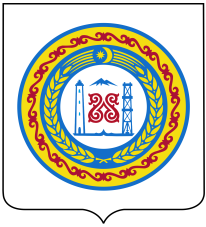 АДМИНИСТРАЦИЯ ГЕРМЕНЧУКСКОГО СЕЛЬСКОГО ПОСЕЛЕНИЯ ШАЛИНСКОГО МУНИЦИПАЛЬНОГО РАЙОНА ЧЕЧЕНСКОЙ РЕСПУБЛИКИНОХЧИЙН РЕСПУБЛИКАН ШЕЛАН МУНИЦИПАЛЬНИ К1ОШТАН ГЕРМЧИГ ЮЬРТАН АДМИНИСТРАЦИП О С Т А Н О В Л Е Н И Е«___» _____2023г.		 с.Герменчук				 № ____Об утверждении муниципальной целевой программы«Улучшение качества питьевой воды вмуниципальном образовании Герменчукское сельскоепоселение Шалинского муниципального районаЧеченской Республики на 2023 – 2027 г.г.»С целью повышения качества питьевой воды в муниципальном образовании Герменчукское сельское поселение, на основании статьи 179 Бюджетного кодекса Российской Федерации, в соответствии с Федеральными законами от 07 декабря 2011 г. № 416-ФЗ «О водоснабжении и водоотведении», от 30 марта 1999 г.  № 52-ФЗ "О санитарно-эпидемиологическом благополучии населения", руководствуясь Уставом муниципального образования Герменчукское сельское поселение Шалинского муниципального района Чеченской Республики, Администрация муниципального образования Герменчукское сельское поселение Шалинского района Чеченской РеспубликиПОСТАНОВЛЯЕТ: 1. Утвердить муниципальную целевую программу «Улучшение качества питьевой воды в муниципальном образовании Герменчукское сельское поселение Шалинского муниципального района Чеченской Республики на 2023-2027 г.г.» (Приложение).2. Настоящее Постановление вступает в силу после официального обнародования, размещению на официальном сайте муниципального образования в сети «Интернет» и применяется к отношениям, возникшим с     01 января 2024 г. 3. Разместить настоящее постановление на официальном сайте администрации муниципального образования Герменчукского сельского поселения в информационно-телекоммуникационной сети «Интернет». 4. Настоящее постановление подлежит направлению в прокуратуру Шалинского района и в Администрацию Главы и Правительства Чеченской Республики для включения в регистр муниципальных нормативных правовых актов Чеченской Республики в порядке, определенном Законом Чеченской Республики от 15 декабря 2009 года № 71-РЗ «О порядке организации и ведения регистра муниципальных нормативных правовых актов Чеченской Республики».       5. Настоящее постановление вступает в силу на следующий день после дня его официального опубликования (обнародования).Глава администрацииГерменчукскогосельского поселения								А.М. ЗулаевПриложение к постановлению от «___»______2023 г.  № ___МУНИЦИПАЛЬНАЯ ЦЕЛЕВАЯ ПРОГРАММА «Улучшение качества питьевой воды в муниципальном образовании Герменчукское сельское поселение Шалинского муниципального района Чеченской Республики на 2023-2027 годы»Паспортмуниципальной целевой программы"Улучшение качества питьевой воды в муниципальном образовании Герменчукское сельское поселение Шалинского муниципального районаЧеченской Республики на 2023-2027 годы»
Муниципальная целевая программа «Улучшение качества питьевой воды в муниципальном образовании Герменчукское сельское поселение на 2023-2027 годы» 1. ВведениеМуниципальная целевая программа "Улучшение качества питьевой воды в муниципальном образовании Герменчукское  сельское поселение на 2023-2027 годы» (далее - Программа) разработана Администрацией Герменчукского сельского поселения в соответствии с Федеральным законом от 30 марта1999 № 52-ФЗ "О санитарно-эпидемиологическом благополучии населения", Федеральным законом от 07 декабря 2011г. № 416-ФЗ «О водоснабжении и водоотведении» и Уставом муниципального образования Герменчукское сельское поселение. Программа имеет муниципальный статус и направлена на обеспечение граждан питьевой водой нормативного качества в интересах удовлетворения их жизненных потребностей и охраны здоровья. Программа ориентирована на всех граждан, проживающих на территории муниципального образования Герменчукского сельского поселения. Повышение качества питьевой воды является наименее затратной частью для увеличения продолжительности жизни минимум на 3-5 лет, для снижения заболеваемости и общей смертности населения. Совокупность действий по реализации Программы, сочетание контроля и привлечения общественного внимания к обеспечению граждан качественной питьевой водой позволит повысить качества жизни граждан, проживающих на территории муниципального образования Герменчукского сельского поселения. Реализация мероприятий Программы обеспечивается как за счет средств бюджета Герменчукского сельского поселения, ресурсоснабжающей организации МУП «Водоканал Шалинского муниципального района».2. Содержание проблем улучшения качества питьевой воды в муниципальном образовании и обоснование необходимости их решения программными методамиИзвестно, что более половины всех болезней людей связано с употреблением некачественной питьевой воды. Стремительно растет распространенность функциональных нарушений сердечно - сосудистой системы, нервно-психических расстройств, нарушений костномышечной и желудочно-кишечной системы. Выполнение гигиенических требований к питьевому режиму в муниципальном образовании Герменчукского сельского поселения, позволит значительно снизить количество заболеваний у граждан и сохранить их здоровье. В связи с высоким износом водопроводных сетей сегодня как никогда высока актуальность решения проблем улучшения качества питьевой воды. Питьевая вода должна быть безопасной в эпидемиологическом и радиационном отношении, безвредной по химическому составу и должна иметь благоприятные органолептические свойства. Необходимость разработки данного проекта связана с ухудшением здоровья граждан и, как следствие этого, с низкой продолжительностью жизни россиян - около 65 лет (мужчины - 59 лет, 142-е место в мире, женщины - 72 года, 92 место в мире) и крайне высокой смертностью населения России: более 2,3 миллиона человек в год или 16,4 на 1000 человек населения (в 2 раза выше, чем в развитых странах и в 1,5 раза выше, чем в мире), что является главной причиной быстрой депопуляции населения страны. Ученые считают, что только использование качественной питьевой воды позволило бы увеличить среднюю продолжительность жизни современного человека на 20-25 лет. Поэтому важность эффективного решения проблем улучшения качества питьевой воды в муниципальном образовании подтверждает необходимость разработки и реализации данной Программы. Реализация поставленных в Программе целей и задач требует применения эффективных механизмов преодоления кризисных явлений в организации питьевого режима граждан. Применение программно-целевого метода позволит избежать таких негативных последствий и рисков, как рост социальной напряженности, из-за невозможности использовать существующего качества водопроводную воду для приготовления пищи и питья. 3. Цель и задачи ПрограммыЦелью Программы является увеличение продолжительности жизни, снижение заболеваемости и общей смертности граждан за счет повышения качества питьевой воды на территории Герменчукского сельского поселения. Задачи Программы: - использовать высококачественную очищенную питьевую воду при жизнедеятельности населения сельского поселения; - создать условия для сохранения здоровья граждан и повышения их иммунитета; - повысить уровень санитарно-гигиенического благополучия граждан.4. Ресурсное обеспечение ПрограммыОриентировочный общий объем финансирования Программы (в ценах 2023 года) составляет 650,00 тыс. рублей, в том числе из бюджета Герменчукского сельского поселения предусмотрено финансирование на сумму 350,00 тыс. рублей. Планируемое финансирование Программы по годам (тыс. руб.)5. Сроки реализации Программы Сроки реализации Программы: 2023 – 2027 г. г.6. Программные мероприятияТыс. руб.7. Контроль за реализацией ПрограммыТекущее управление реализацией Программы, организационно-техническое сопровождение договоров и финансирование осуществляются Администрацией сельского поселения. Контроль за выполнением Программы осуществляет Совет депутатов Герменчукского сельского поселения. Ход выполнения Программы и программных мероприятий рассматривается на совещаниях при Главе сельского поселения, на заседаниях Совета депутатов сельского поселения. Администрация сельского поселения ежегодно уточняет с учетом выделяемых на реализацию Программы финансовых средств, целевые показатели и затраты на программные мероприятия, механизм реализации Программы и состав исполнителей. По итогам года составляет статистическую, справочную и аналитическую информацию о ходе реализации Программы. 8. Ожидаемые результаты В результате выполнения мероприятий Программы будет осуществляться высококачественная очистка питьевой воды. Это позволит значительно улучшить качество воды, создать условия для сохранения здоровья граждан и повысить их иммунитет и уровень санитарно - гигиенического благополучия граждан.Наименование программыМуниципальная целевая программа"Улучшение качества питьевой воды в муниципальном образовании Герменчукское сельское поселение Шалинского муниципального района Чеченской Республикина 2023-2027 годы»Заказчик ПрограммыАдминистрация Герменчукского сельского поселения Шалинского муниципального района Чеченской РеспубликиОсновной разработчик ПрограммыАдминистрация Герменчукского сельского поселения Шалинского муниципального района Чеченской РеспубликиЦели и задачи ПрограммыОсновная цель Программы – увеличение продолжительности жизни, снижение заболеваемости и общей смертности граждан за счет повышения качества питьевой водына территории Герменчукского сельского поселения Шалинского муниципального района Чеченской РеспубликиЗадачами Программы являются:- использовать высококачественную очищенную питьевую воду при жизнедеятельности населения сельского поселения;- создать условия для сохранения здоровья граждан и повышения их иммунитета;- повысить уровень санитарно-гигиенического благополучия гражданПеречень основных мероприятий Программы1. Обеспечение безопасной эксплуатации централизованных систем водоснабжения. 2. Приобретение, установка и обслуживание систем водоочистки в муниципальном образовании Герменчукское сельское поселение. 3. Информирование граждан об организации и соблюдении питьевого режима, соответствующего санитарно-гигиеническим нормам и правилам.Сроки реализации Программы2023 - 2027 годыОбъемы и источники финансированияОбщий объем финансирования Программы мы в ценах 2023 года составляет 650,00 тыс. рублей, в том числе из бюджета Герменчукского сельского поселения предусмотрено финансирование на сумму 350,00 тыс. рублейОжидаемые конечные результатыреализации Программы- Наличие высококачественной очистки питьевой воды, улучшение качества питьевой воды- Создание необходимых условий для сохранения здоровья граждан и повышенияих иммунитета- Повышение уровня санитарно - гигиенического благополучия гражданИсполнители основных мероприятий ПрограммыАдминистрации Герменчукского сельского поселенияКонтроль за исполнением ПрограммыСовет депутатов Герменчукского сельского поселенияИсточник финансирования2023 г.2024 г.2025 г.2026 г.2027 г.всегоМуниципальное образование Герменчукского сельского поселенияБюджетГерменчукского сельского поселения 7070707070350Ресурсоснабжающая организация Денежные средства МУП «Водоканал Шалинского муниципального района»6060606060300итого130130130130130650№ п/пнаименование мероприятий участники финансирования2023 г.2024 г.2025 г.2026 г.2027 г.всего 1Организационные мероприятияОрганизационные мероприятияОрганизационные мероприятияОрганизационные мероприятияОрганизационные мероприятияОрганизационные мероприятияОрганизационные мероприятияОрганизационные мероприятия1.1Оформление документов на земельные участки, расположенный под артезианскими скважинами АдминистрацияГерменчукского сельскогопоселения101010101050Проведение лабораторных исследований качества воды в централизованных системах водоснабженияМУП «Водоканал Шалинского муниципального района»30    303030301502Технические МероприятияТехнические МероприятияТехнические МероприятияТехнические МероприятияТехнические МероприятияТехнические МероприятияТехнические МероприятияТехнические Мероприятия2.1Благоустройство ЗСО 1-го пояса - устройство ограждений артезианских скважин с установкой предупредительных знаковАдминистрация Герменчукского сельского поселения1010101010502.2Текущий ремонтпавильонов водонасосных станцийАдминистрация Герменчукского  сельского поселения1010101010502.3Текущий ремонт водопроводных сетей Администрация Герменчукского сельского поселения1010101010502.4Установка водомеров на скважинах, подающих воду потребителям по разводящим сетямАдминистрация Герменчукского сельского поселения1010101010502.5Замена насосов, замена водозаборных колонк, установка АПЧАдминистрация Герменчукскогосельского поселения20202020201002.6Ревизия запорных арматурМУП «Водоканал Шалинского муниципального района»1010101010502.7Профилактический ремонт водозаборных  колонкокМУП «Водоканал Шалинского муниципального района»2020202020100ИтогоИтого130130130130130650